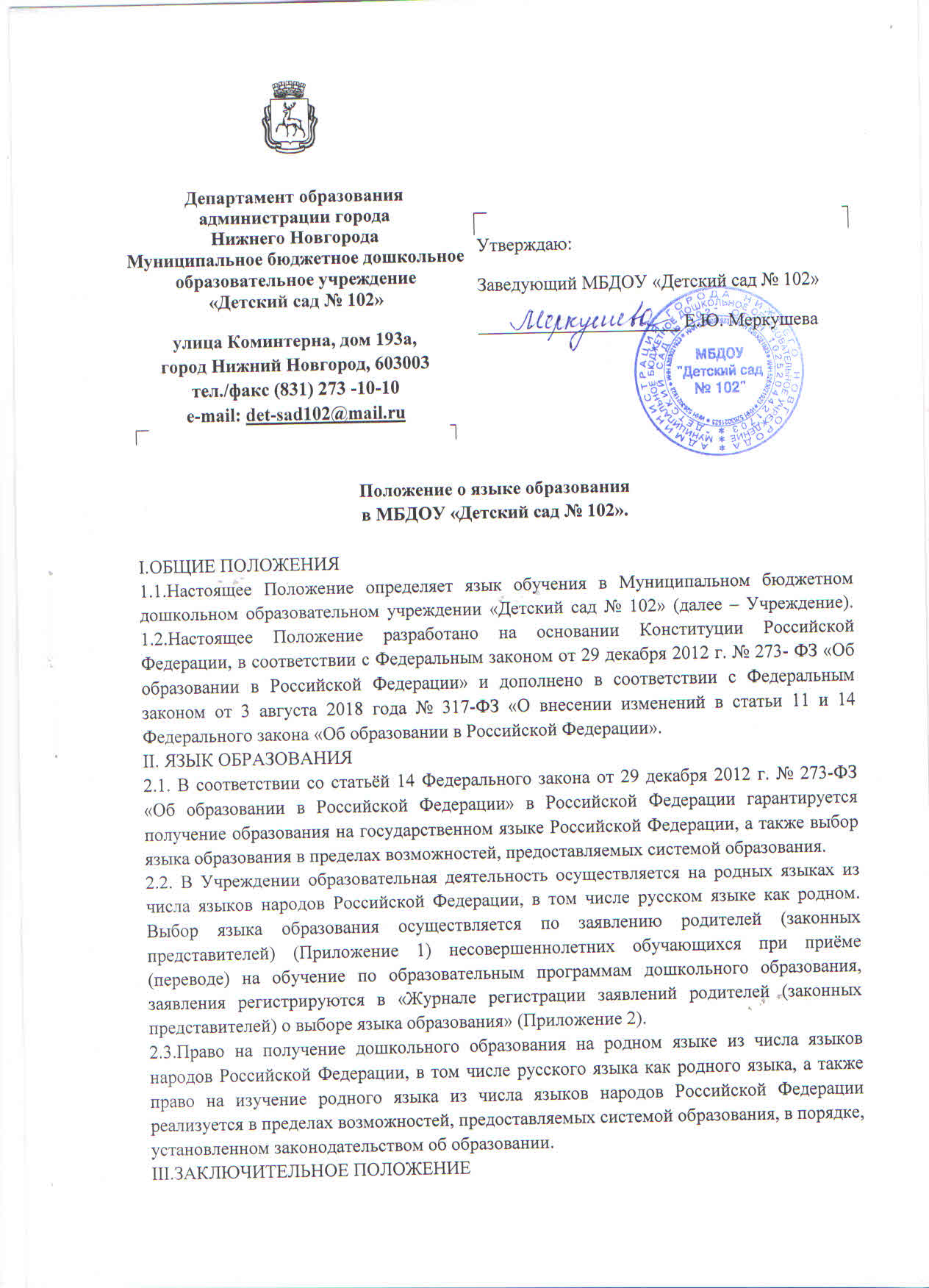 3.1. Настоящее Положение действует до принятия нового. 3.2. Настоящее Положение прошнуровывается, пронумеровывается постранично и скрепляется печатью Учреждения и подписью заведующего с указанием количества страниц. 3.3.Настоящее Положение вносится в Номенклатуру дел Учреждения. 3.4. Настоящее Положение размещается на официальном сайте Учреждения в информационно-телекоммуникационной сети «Интернет». Приложение № 1                                                                                                                                                                              Заведующему МБДОУ «Детский сад № 102 » Меркушевой Е.Ю.                                                           от_____________________________________(Ф.И.О. родителя (законного представителя))                                                                       Адрес___________________________________Телефон _________________________________ЗАЯВЛЕНИЕ № _________ от ____________________________ 20_____годаНа основании статей 14, 44  Федерального закона Российской Федерации от 29.12.2012г. № 273-ФЗ «Об образовании в Российской Федерации» прошу  организовать для моего   ребенка_____________________________________________________________,  воспитанника (цы)   группы №______ обучение на ________________________языке.Достоверность представленных мною сведений подтверждаю«______»________________ 20__г.                ________________________________                                                       (подпись  заявителя)Приложение № 2                                                                 ЖУРНАЛ регистрации заявлений родителей (законных представителей) о выборе языка образования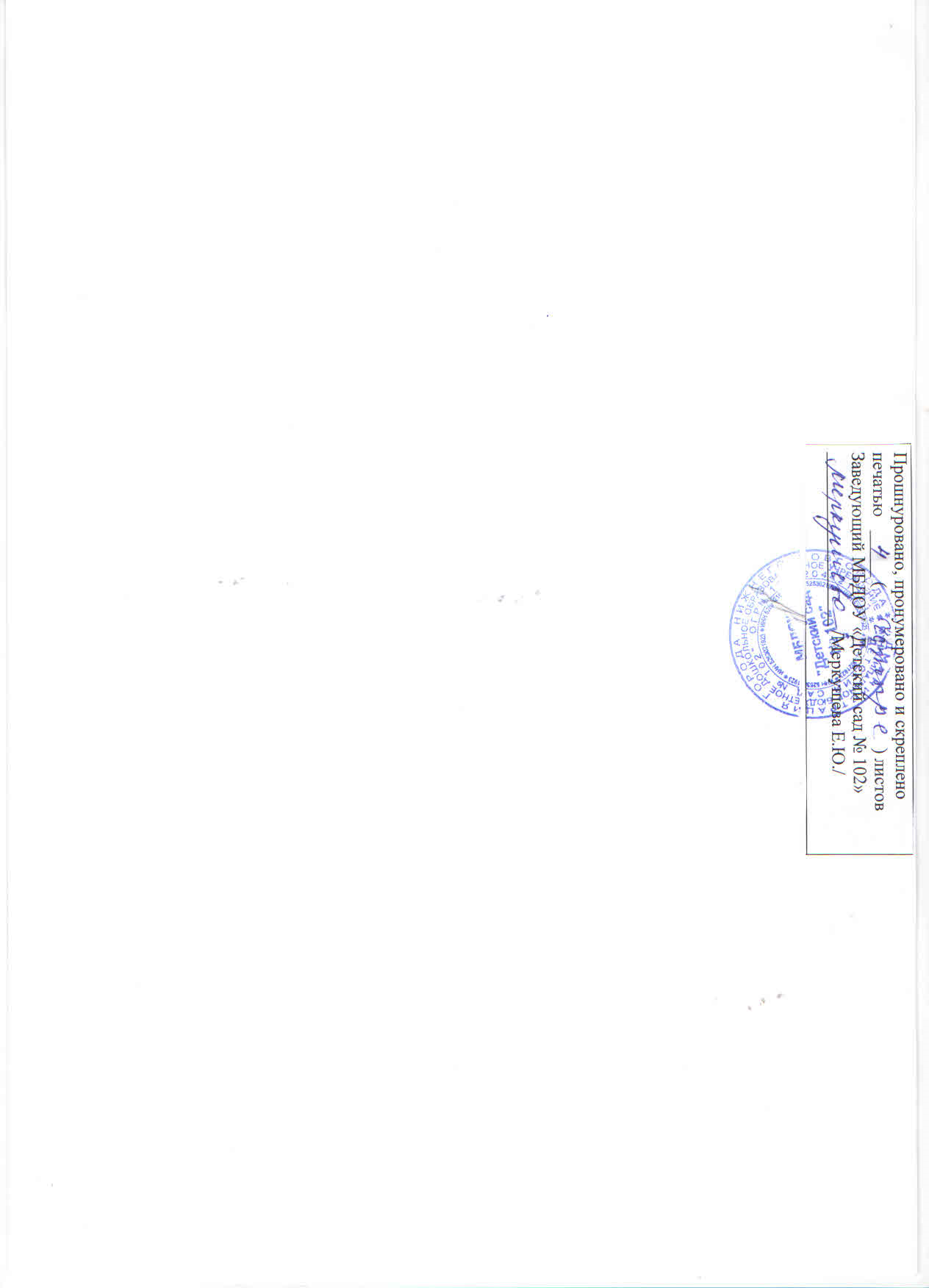 Дата и номер заявленияФИО родителяВыбранный языкПодпись родителей (законных представителей)